KARTA SAMODZIELNEJ PRACY UCZNIA: Podziały komórkowe – mejozaZadanie 1.Podział mejotyczny jest źródłem zróżnicowania genetycznego potomstwa. Kluczowym procesem umożliwiającym przekazanie potomstwu innej kombinacji genów niż ta, która występowała w chromosomach każdego z rodziców, jest proces crossing-over przedstawiony na schemacie.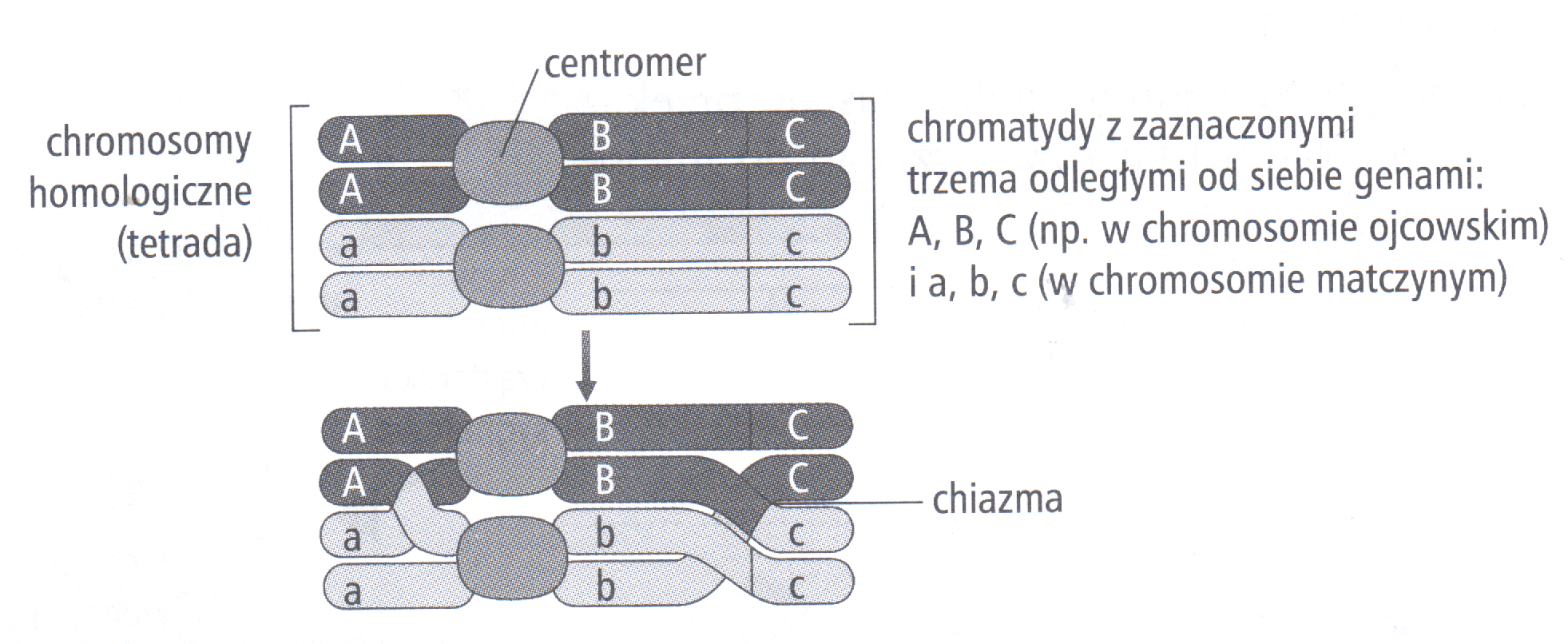 Zadanie 2.Mejoza jednym z rodzajów podziałów komórkowych.Podaj liczbę chromosomów, jaką będą zawierały komórki potomne, jeże podczas pierwszego podziału mejotycznego w komórce macierzystej było 6 par chromosomów homologicznych (biwalentów). Odpowiedź uzasadnij posługując się 2 argumentami.Zadanie 3.Uzupełnij tabelę, wpisując występujące na poszczególnych etapach ilości DNA(c) i liczby chromosomów(n) cyklu komórkowego z mitozą i mejozą.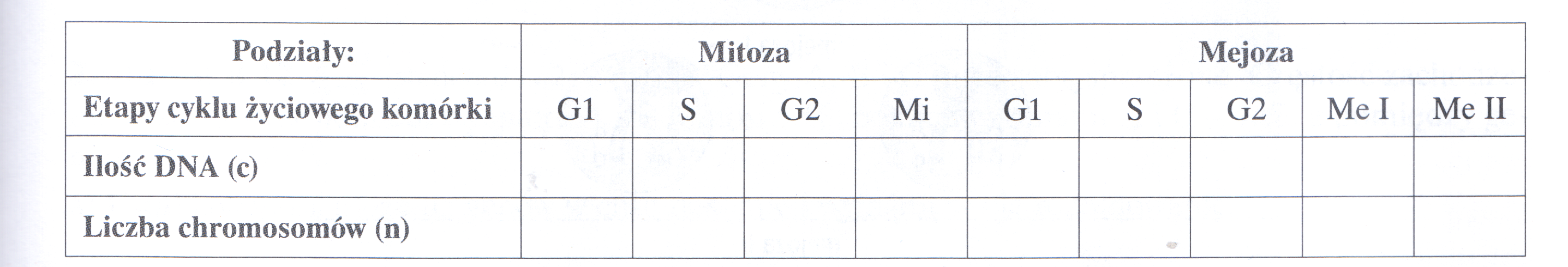 Odczytaj różnice w przebiegu obu procesów, wynikające z zamieszczonych przez ciebie wartości.Określ efekt końcowy obu procesów, wynikający z analizy tabeli i oceń jego wartość biologiczną.Podaj liczbę replikacji przypadającej na jeden cykl życiowy komórki dzielącej się mitotycznie i mejotycznie i wyjaśnij tego konsekwencje dla komórek.Narysuj wykres ilustrujący zmianę ilości DNA i liczby chromosomów podczas mejozy.Zadanie 4.Wypełnienie poniższej tabeli wymaga uzupełnienia jej odpowiednimi liczbami.Zadanie 5.Schemat wyjaśnia mechanizm powstawania u człowieka Zespołu Downa.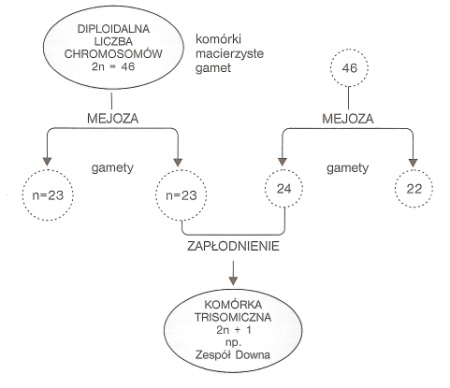 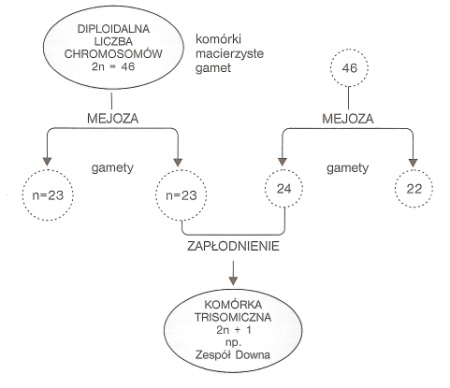 1.Komórka macierzysta ma kariotyp 2n= 16Liczba biwalentów w profazie I podziału mejotycznego wynosi ………..2.Podczas I podziału mejotycznego w komórce jest 8 biwalentów.Liczba chromosomów w jądrach potomnych po zakończeniu całego podziału wyniesie ………3.Ludzkie komórki somatyczne posiadają 46 chromosomów.Gamety ludzkie posiadają ……………. chromosomy.